МИНИПУТЫ ДОБРА ОТПРАЗДНОВАЛИ ДЕНЬ ПТИЦВесна, весна, текут ручьи,
Весна, весна, летят скворцы
Весна, весна, цветут цветы,
Весна, весна, как рады мы!Апрель, весна в самом разгаре. В апреле большинство крылатых странников, преодолевая все препятствия, возвращаются к родным гнездам, в родные края. И поэтому уже более века 1 апреля на всей планете отмечают «Международный день птиц». В нашем детском саду со всей серьезностью подошли к мероприятию. Совместными усилиями родителей, воспитанников детского сада и учеников первого класса МКОУ СОШ № 6 г. Беслана (кл. руководитель Годжиева А.Х.) были изготовлены скворечники, тематические плакаты. Воспитатели Гусалова Р.М. и Глушкова И.О. стали организаторами мероприятия, конечно же не обошлось без помощи всех педагогов и сотрудников детского сада. Экологический праздник был проведен 9 апреля совместно с волонтерами Ресурсного центра поддержки добровольчества «Добровольцы Кавказа». На площадке перед детским садом собралось множество ребят – школьников и дошколят и их родителей. Ребята прочитали стихи о птицах, потанцевали и поиграли, а потом отправились со своими старшими наставниками развешивать скворечники и кормушки для пернатых друзей. Теперь каждое утро на территории детского сада нас встречает целый хор птичьих голосов. Приятно отметить, что наш скворечник занял почетное III место в районном конкурсе, посвященном Дню птиц.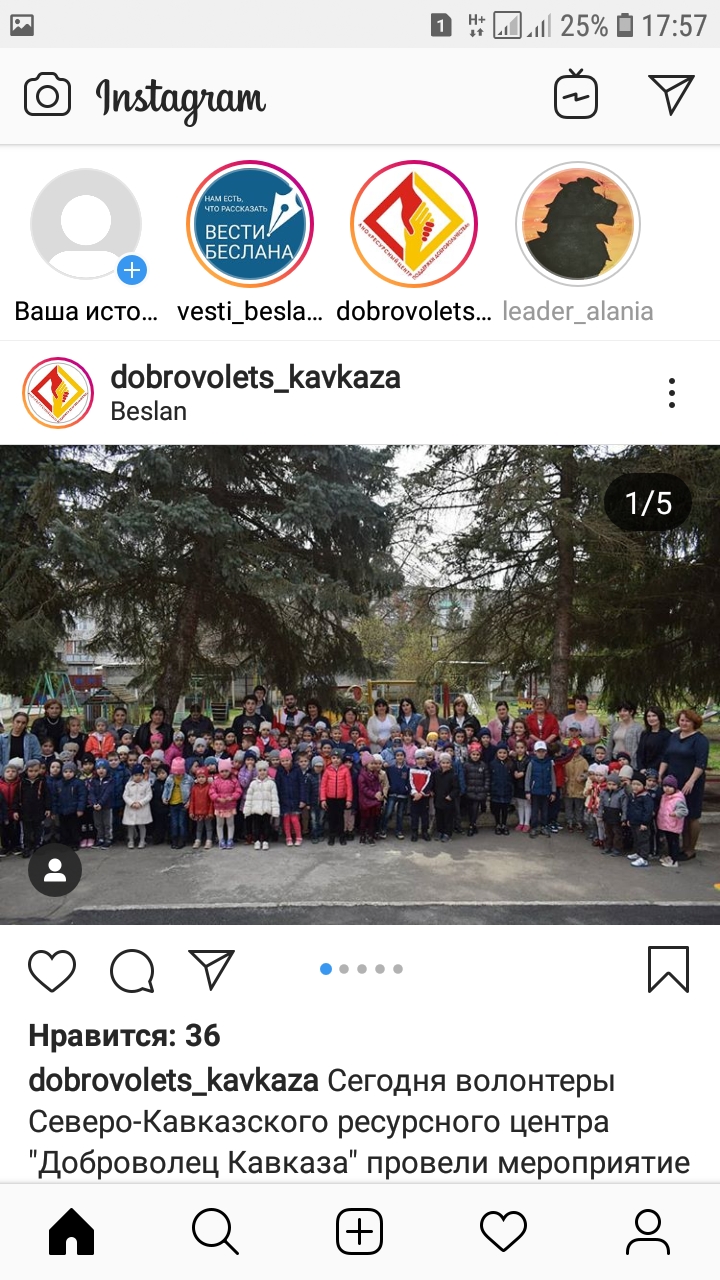 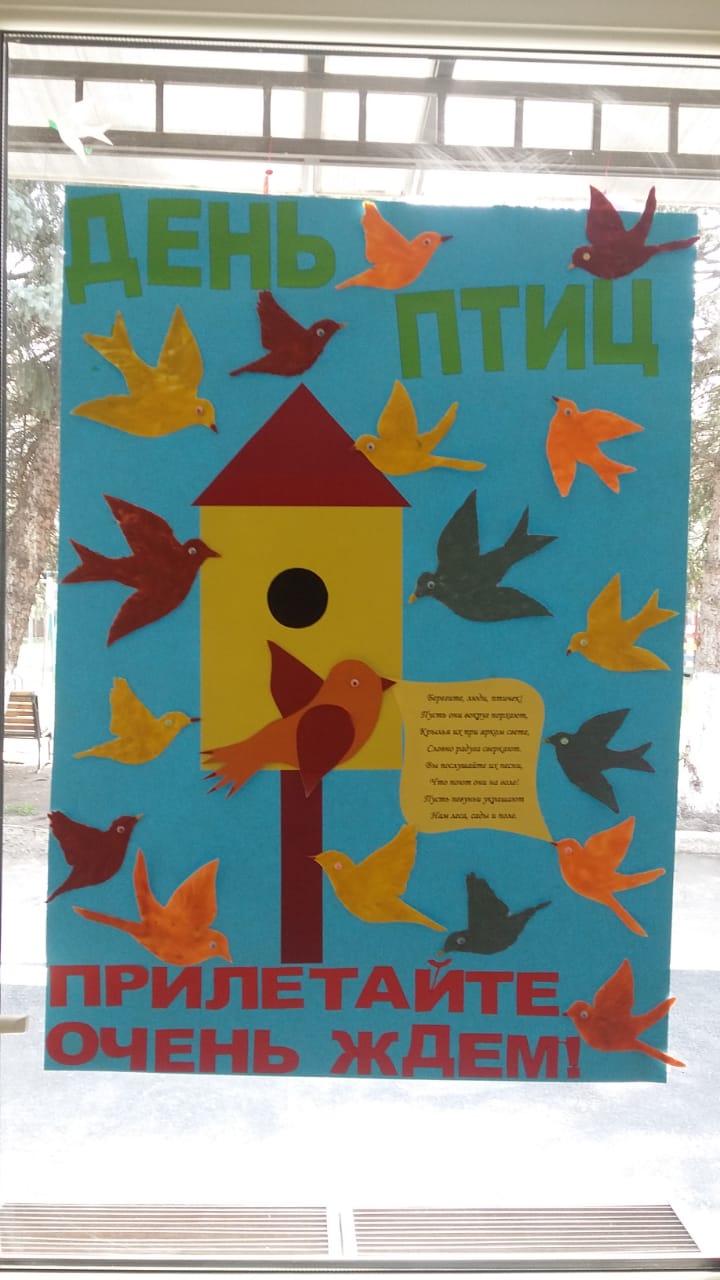 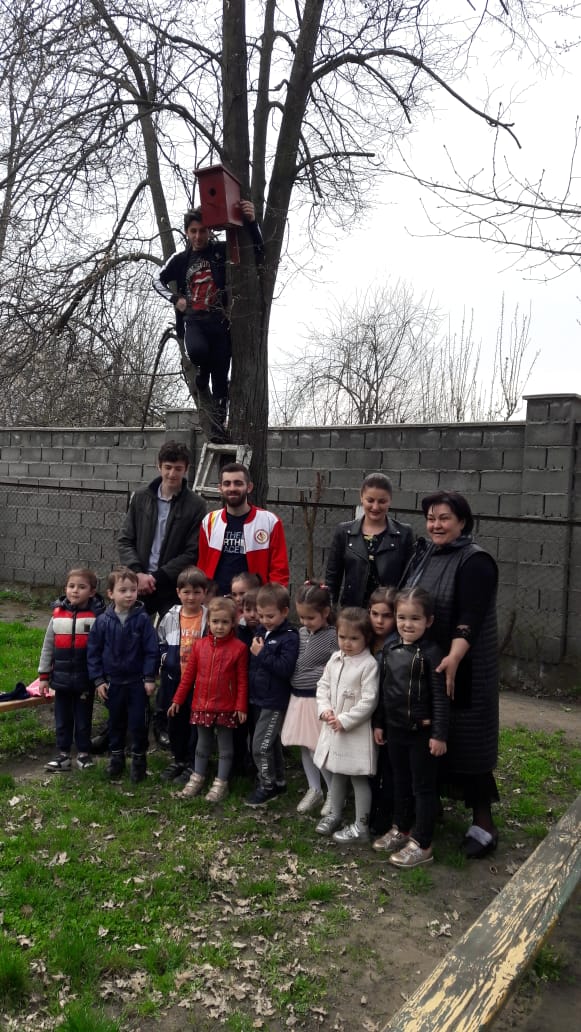 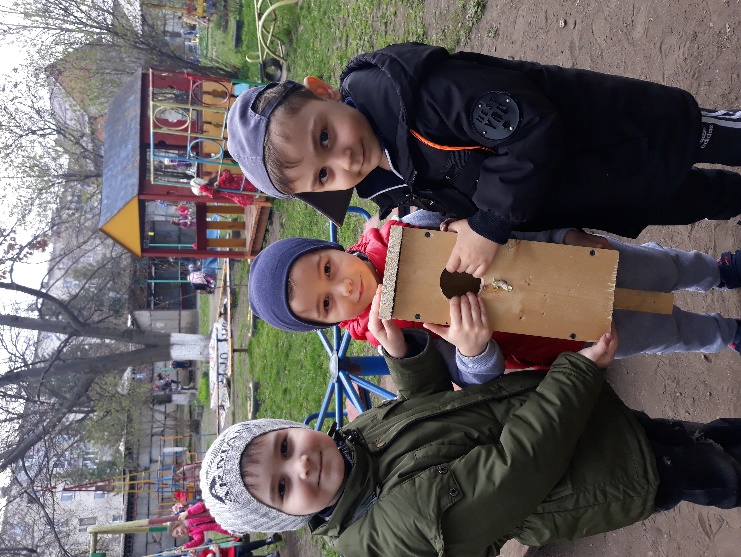 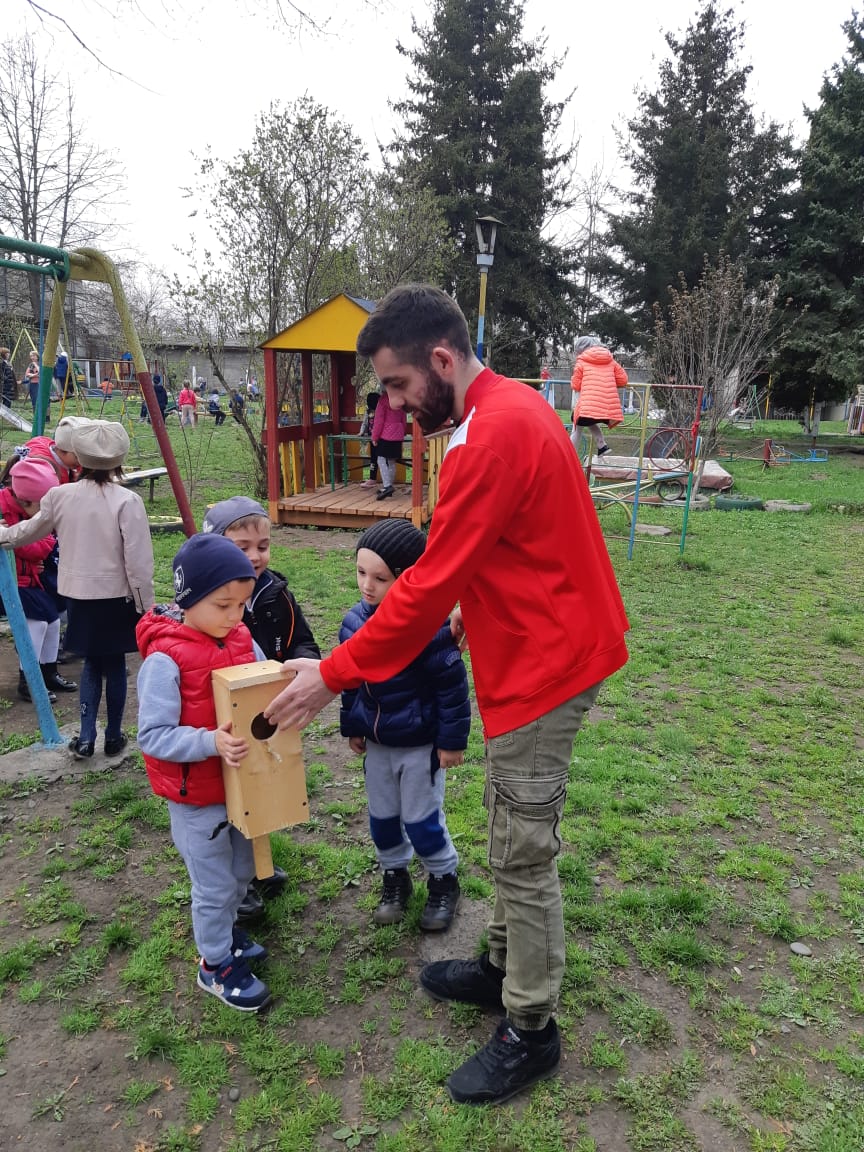 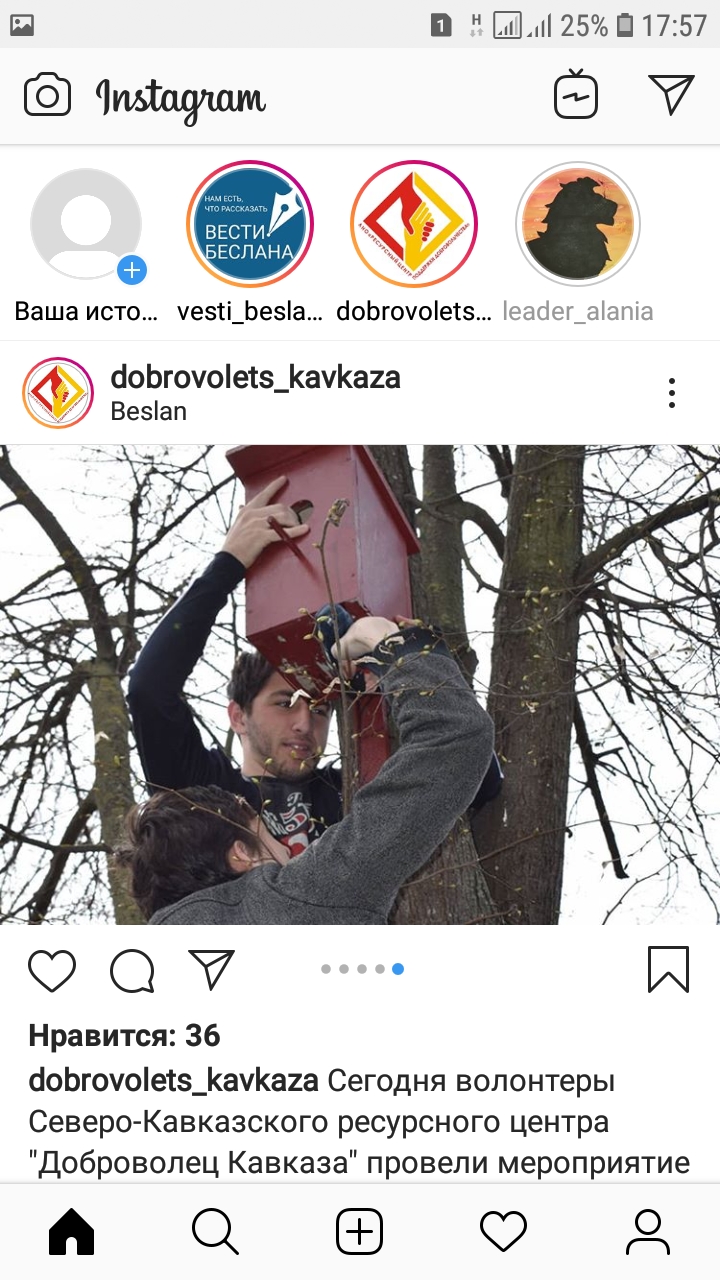 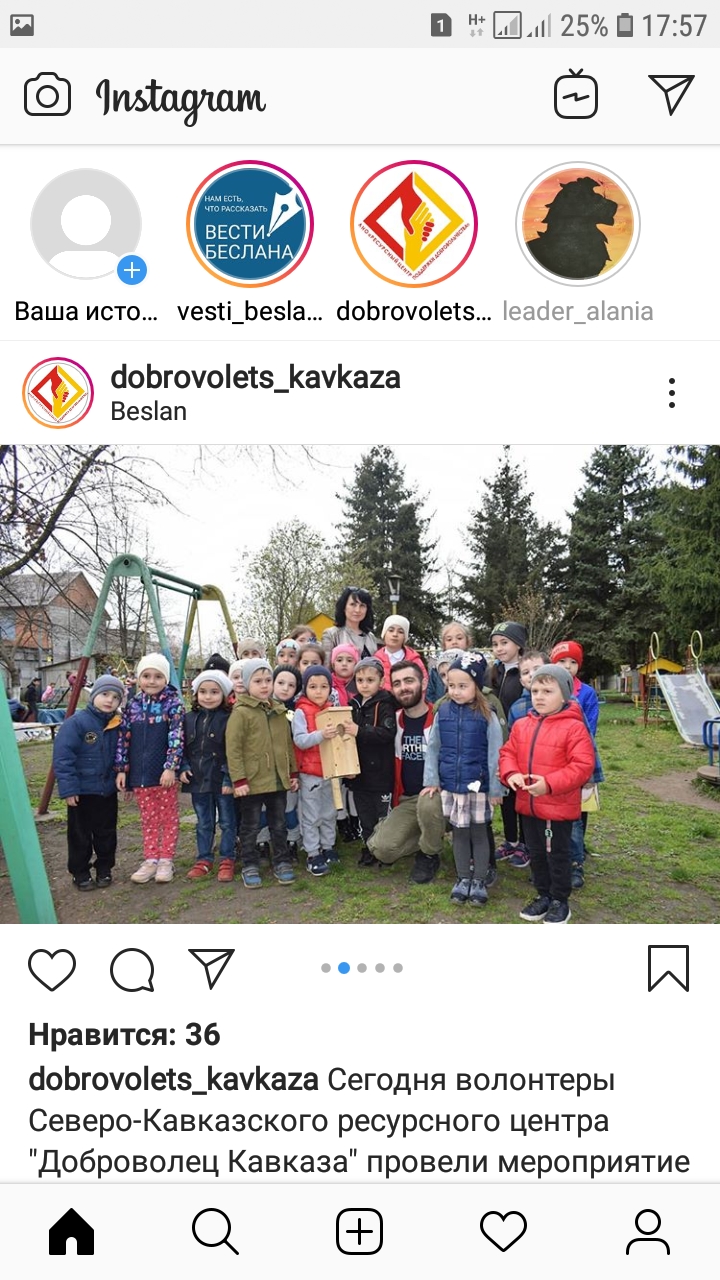 